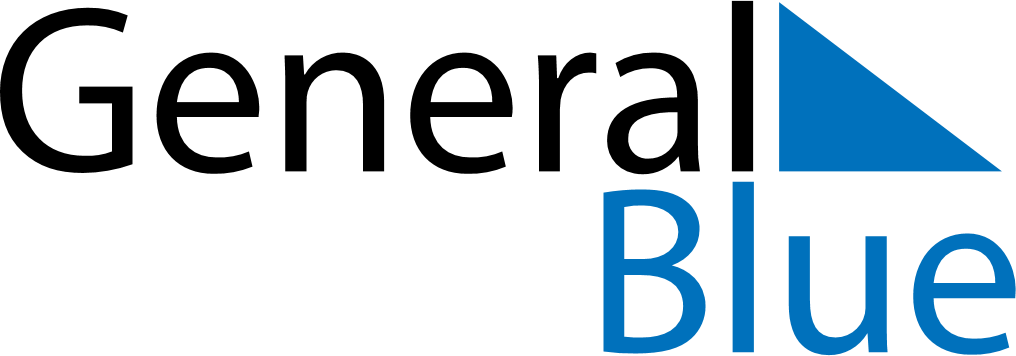 June 2025June 2025June 2025June 2025GuyanaGuyanaGuyanaSundayMondayTuesdayWednesdayThursdayFridayFridaySaturday12345667Eid Ul AdhaEid Ul Adha89101112131314151617181920202122232425262727282930